Offre d'emploi saisonnier affréteur LOUDEAC (22)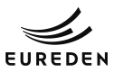 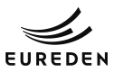 
Nous recrutons en mission temporaire sur le site de Loudéac (22)un ou une affréteur(se) transportpour les mois de juillet et août 2021Missions : Placé(e) sous la responsabilité de la Responsable transport, vous serez chargé(e) de participer à la collecte céréales été :* Assurer l'organisation du dégagement des centres de collecte vers les sites de stockage définis au préalable pour le département du Morbihan* Assurer l'affrètement de transporteurs agréés dans le respect de la législation du transport pour assurer la bonne gestion plan de stockage de la collecte de céréales 2021Profil : Études post BAC  idéalement en transport et/ou logistique non obligatoireMaîtrise des outils bureautiqueConnaissance du milieu agricole serait un plus / ainsi que de la géographie locale, et notamment le MorbihanRigueurSens de l'organisationCapacité d'intégration dans une équipeContact facile au téléphone contrat de base :35 h  hebdomadaires /!\ dérogation horaires 60h/ sem et prévoir le travail WE et jours fériés selon la météoLe 23/06/2021Claire LE POTIER
Responsable Transport Agrofournitures et Collectes 
et de la filiale transport TRANSKALIA


Port. : 06 30 29 43 36 - Fixe : 02 96 74 36 65 - Fax : 02 97 44 29 89
claire.lepotier@eureden.com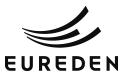 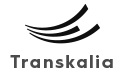 